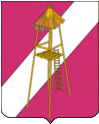 АДМИНИСТРАЦИЯ  СЕРГИЕВСКОГО СЕЛЬСКОГО ПОСЕЛЕНИЯКОРЕНОВСКОГО РАЙОНАПОСТАНОВЛЕНИЕ06 марта 2023 года	 		                                                            № 26ст.СергиевскаяО внесении изменений в постановление администрации Сергиевского сельского поселения Кореновского района от 06 ноября 2018 года № 108 «Об утверждении Правил разработки и утверждениябюджетного прогноза Сергиевского сельского поселенияКореновского района на долгосрочный период»С целью приведения нормативных правовых актов администрации Сергиевского сельского поселения Кореновского района в соответствие с действующим законодательством, администрация Сергиевского сельского поселения п о с т а н о в л я е т:  1. Внести  в постановление администрации Сергиевского сельского поселения Кореновского района от 06 ноября 2018 года № 108 «Об утверждении Правил разработки и утверждения бюджетного прогноза Сергиевского сельского поселения Кореновского района на долгосрочный период» следующие изменения:1.1. преамбулу постановления изложить в следующей редакции:«В соответствии со статьей 170.1 Бюджетного кодекса Российской Федерации, решением Совета Сергиевского сельского поселения Кореновского района от 25 мая 2022 года № 138 «Об утверждении Положения о бюджетном процессе в Сергиевским сельском поселении Кореновского района», в целях обеспечения долгосрочного бюджетного планирования в Сергиевским сельском поселении Кореновского района, администрация Сергиевского сельского поселения п о с т а н о в л я е т:»;1.2. в приложении к постановлению от 06 ноября 2018 года № 108 «Об утверждении Правил разработки и утверждения бюджетного прогноза Сергиевского сельского поселения Кореновского района на долгосрочный период»:1.2.1. абзац третий пункта 2 изложить в следующей редакции:«Бюджетный прогноз может быть изменен с учетом изменения прогноза социально-экономического развития на соответствующий период и принятого решения Совета Сергиевского сельского поселения Кореновского района о бюджете Сергиевского сельского поселения Кореновского района на очередной финансовый год и плановый период»1.2.2. пункт 4 признать утратившим силу;1.2.3. пункт 5 изложить в следующей редакции:«5. Бюджетный прогноз (изменения бюджетного прогноза) утверждается (утверждаются) постановлением администрации Сергиевского сельского поселения Кореновского района в срок, не превышающий двух месяцев со дня официального опубликования решения о бюджете Сергиевского сельского поселения Кореновского района на очередной финансовый год и плановый период.».2. Общему отделу администрации Сергиевского сельского поселения Кореновского района (Рохманка Е.А.) обнародовать  настоящее постановление в установленных местах  и разместить  его на официальном сайте органов местного самоуправления  Сергиевского сельского поселения Кореновского района в информационно-телекоммуникационной сети «Интернет». 3. Постановление вступает в силу после его официального обнародования.Глава Сергиевского сельского поселенияКореновского района		                                               А.П. Мозговой